Odrážky a číslovanieOdrážky v texte využívame pre písanie heslovitých poznámok. Odrážky môžu mať rôzne tvary, podľa výberu a ponuky programu.Odrážky aj číslovanie nastavíme v ponuke DOMOV           ODSEK.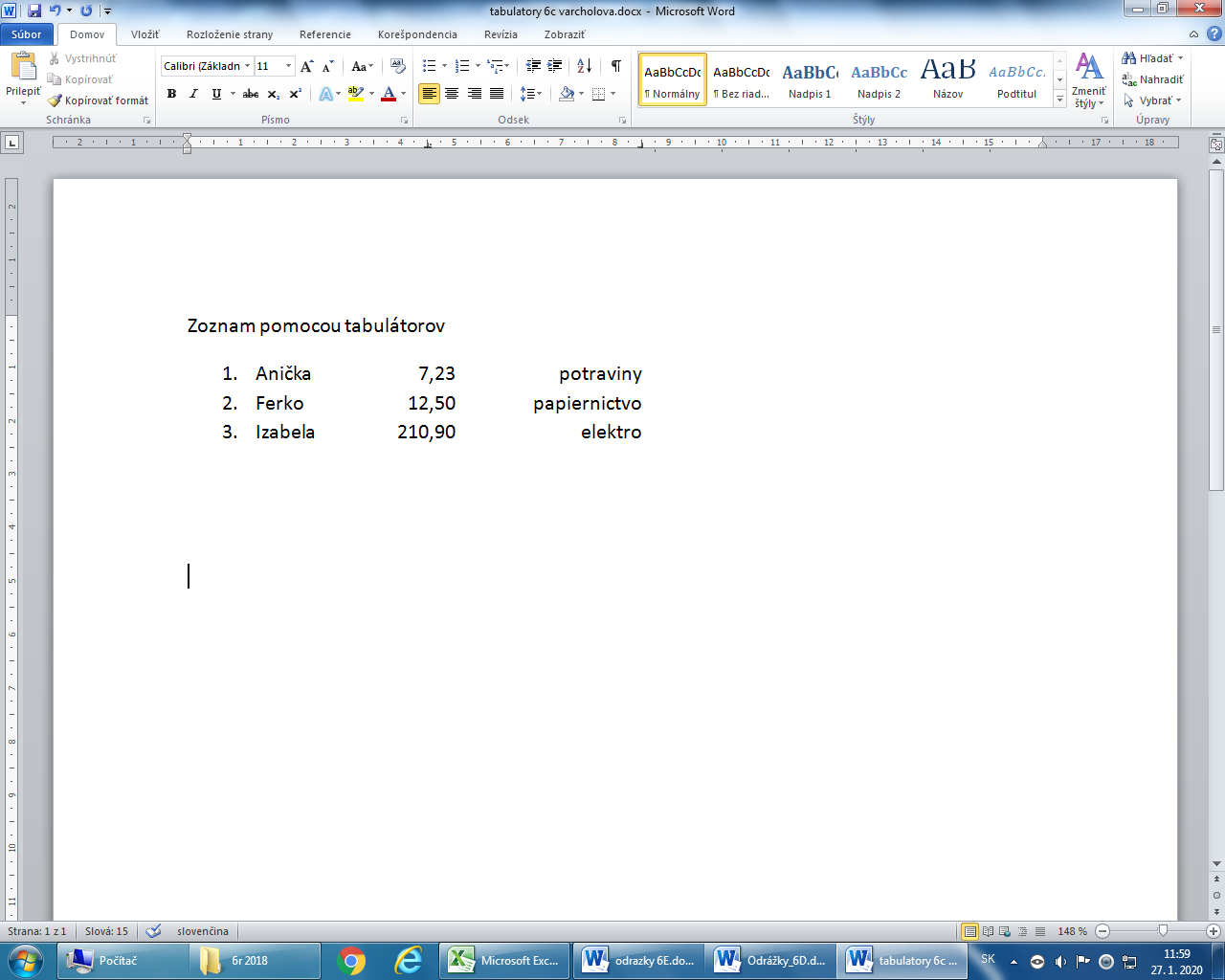 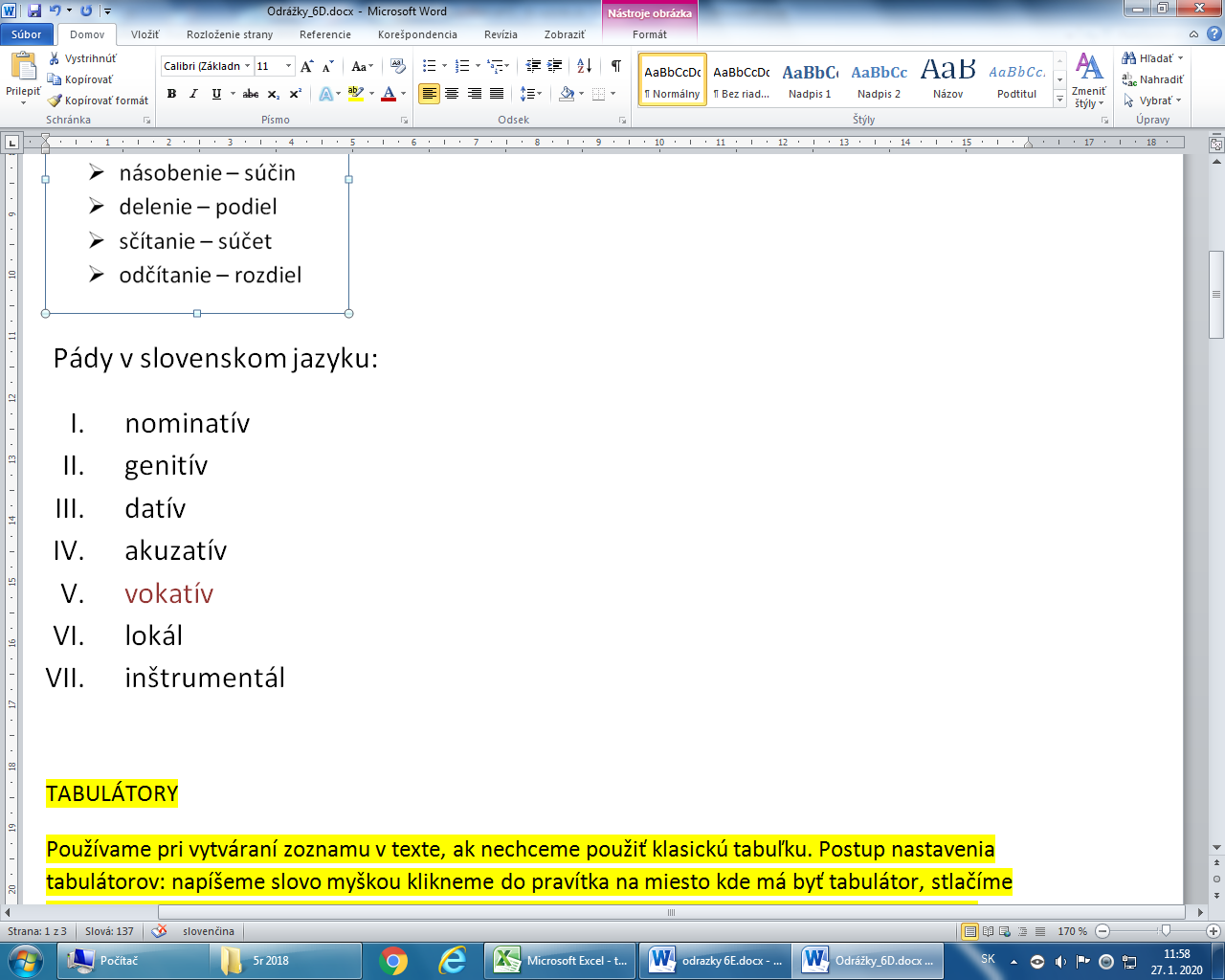 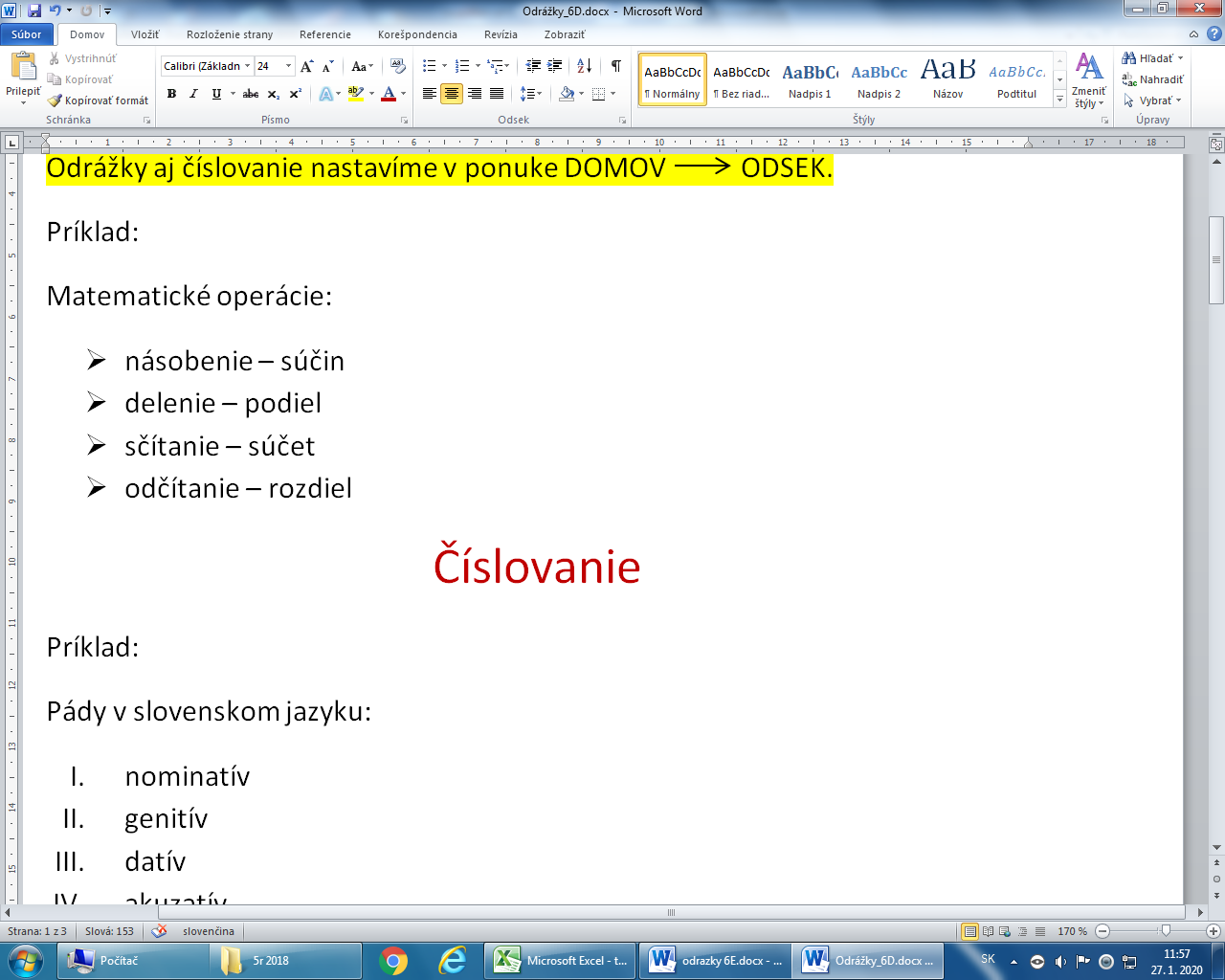   TABULÁTORYPoužívame pri vytváraní zoznamu v texte, ak nechceme použiť klasickú tabuľku. Postup nastavenia tabulátorov: napíšeme slovo myškou klikneme do pravítka na miesto kde má byť tabulátor, stlačíme klávesu  TAB, píšeme druhé slovo a postup opakujeme až do konca riadku. Na konci riadku dáme ENTER. A pokračujme v písaní, tabulátory už nenastavujeme.Stĺpce– používajú  sa v žurnalistike, (noviny, časopisy, buletin...)	text označím → rozloženie strany stĺpce → zvolím počet stĺpcov.Po vložení obrázka treba nastaviť zarovnanie na pevné, vtedy môžem obrázok umiestniť ako potrebujem.